##This risk assessment will include the overall basis of SignSoc’s response to Covid-19. However, we will be using a variety of university lecture spaces, and so these arrangements may have to be adapted to cover the universities specific requirements for these places, which take priority over our own arrangements. Assessment Guidance Risk AssessmentRisk AssessmentRisk AssessmentRisk AssessmentRisk AssessmentRisk Assessment for the activity ofSign Language Classes Sign Language Classes Date25/09/2020Club or SocietySign Language SocietyAssessor (Name,  Role and position to qualify sign off of document e.g. Coach)Dr James Gates, Principal Research Fellow and M. D’Souza’s PhD supervisor.Dr James Gates, Principal Research Fellow and M. D’Souza’s PhD supervisor.President or Students’ Union staff memberMegan SpeechleySigned off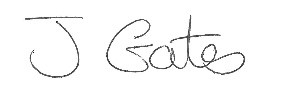 PART A PART A PART A PART A PART A PART A PART A PART A PART A PART A PART A PART A (1) Risk identification(1) Risk identification(1) Risk identification(2) Risk assessment(2) Risk assessment(2) Risk assessment(2) Risk assessment(3) Risk management(3) Risk management(3) Risk management(3) Risk management(3) Risk managementHazardPotential ConsequencesWho might be harmed(user; those nearby; those in the vicinity; members of the public)InherentInherentInherentResidualResidualResidualResidualFurther controls (use the risk hierarchy)HazardPotential ConsequencesWho might be harmed(user; those nearby; those in the vicinity; members of the public)LikelihoodImpactScoreControl measures (use the risk hierarchy)LikelihoodImpactScoreScoreFurther controls (use the risk hierarchy)Fire Injuries from the fire itself or from the panic when trying to leave the building Attendees to the lessons, and committee members present2510Make sure all teachers are aware of the fire exits and assembly points of the building they are teaching in.Inform attendees of fire exits and escape routes at beginning of class. Smoke and heat detectors are installed and regularly checked in university buildings. Fire extinguishers present.1555Make sure one of the committee members teaching each class acts as given leader role during the event of a fire Slips, trips and falls Risk of attendees or committee injuring themselves while moving around Attendees and committee4312All aisles should be kept clear of obstructions and coats and bags kept under desks. Any spillages should be cleared up immediately 3399Ensure that teachers are aware of the nearest trained first aider is to the lecture theatre they are teaching in, and how to easily contact them. Provide them with contact details to Highfield Security staff who can provide basic first aid if needed.Electrical Equipment Injuries resulting from using electrical equipment Attendees and committee236Inform teachers of correct way to use computers and projectors Make sure students do not touch electrical equipment during class Teachers report any problems with equipment 1333Litter Negative impact to the environment and potentially the spread of harmful substances to those presentAttendees and committee515To ask attendees to put personal rubbish in the bin, dispose of rubbish as it is made and have a committee member check the cleanliness of the lecture theatre after each lesson3133Overcrowding Injuries from pushing and shoving or tripping over each other Attendees and committee 428Look at the list of interested members of the society who may attend lessons, and make sure to book the correct size lecture theatre, or potentially splitting into multiple groups 3266Sensitive Content Attendees being upset but emotional and sensitive content during the classes Attendees 414Announce at the beginning of the class whether anything of a sensitive nature will be mentioned and that if anyone is affected they should feel free to leave until it is over 3133Covid-19Control measure no.1.Hand washingPossible illness from contracting Covid-19.  Could result in hospitalisation.-Members of the society who participate in our in-person lessons.-Especially vulnerable groups – Elderly, Pregnant members, those with existing underlying health conditions -Teachers and other committee members who attend our in-person lessons4520We will encourage everyone to wash their hands, or use hand sanitiser, before entering the lecture theatre.As our lessons will take part in university buildings, there will be washrooms available on site, and hand sanitiser available at building entrances.We would also encourage everyone participating in the lessons to not touch each other, or any surfaces unnecessarily.We will provide information on the NHS guide to hand washing on our social media before our lessons, to ensure everyone follows the correct guidelines.251010Covid-19 ContinuedControl measure no.2.Social Distancing-Members of the society who participate in our in-person lessons.Especially vulnerable groups – Elderly, Pregnant members, those with existing underlying health conditions -Teachers and other committee members who attend our in-person lessonsGroups of people who enter together and want to sit together may do so.However, each group must sit at least 2 seats away from other groups and individuals not in their groups, to ensure the groups of those who do not know each other are socially distanced from each other. Teachers must also stand 2 metres apart from those attending the lessons. We will post information on our social media and through email about the guidelines in place that everyone needs to follow.Our teachers will also remind everyone who enters the room that the guidelines must be followed, and recap them at the beginning of each lesson (with an accompanying powerpoint slide).When not entering and leaving, all society members who are not part of the committee must remain in their seats, teachers will come to them if they have questions.We will stagger when people enter or exit the room, to make sure the groups stay socially distanced, and remind those who attend the lessons to come no earlier than 5 minutes before the start of the session, to prevent crowding outside the roomWe will post information on our social media and through email about the guidelines in place that everyone needs to follow.Our teachers will also remind everyone who enters the room that the guidelines must be followed, and recap them at the beginning of each lesson (with an accompanying powerpoint slide).When not entering and leaving, all society members who are not part of the committee must remain in their seats, teachers will come to them if they have questions.We will stagger when people enter or exit the room, to make sure the groups stay socially distanced, and remind those who attend the lessons to come no earlier than 5 minutes before the start of the session, to prevent crowding outside the roomCovid-19 Continued Control measure no.3.Explain the changes you are planning to make your activity safely-Members of the society who participate in our in-person lessons.-Especially vulnerable groups – Elderly, Pregnant members, those with existing underlying health conditions -Teachers and other committee members who attend our in-person lessonsWe will ensure the RA is uploaded on Groups Hub so members can download and read it. We will share information on the precautions in place at our in-person lessons across our social media, email it to our members and show and discuss the precautions at the start of each lesson.We will ensure participants are aware of the consequences of not complying with guidance (i.e. exclusion from activity)All of our teachers will be made aware of every precaution required, so they are able to answer any questions asked of them.We will answer all emails and social media messages about our precautions as soon as we can, as well as answering any in-person questions, to make sure everyone understands our precautions.Covid-19 ContinuedControl measure no.4.Symptoms of Covid-19 -Members of the society who participate in our in-person lessons.-Especially vulnerable groups – Elderly, Pregnant members, those with existing underlying health conditions -Teachers and other committee members who attend our in-person lessonsIf member becomes unwell with a new continuous cough or a high temperature they will be sent home and advised to follow the stay at home guidance.Anyone who develops any symptoms of Covid-19, or who has tested positive for Covid-19, should not attend any in-person lessonsIf they have attended an in-person lesson in the past 14 days, then we will request them to contact the society or a committee member to inform them of this. This will be stated on all our social medias, and a reminder will be said at the start of every lesson.Committee Members will maintain regular contact with members during this time.  If advised that a member has developed Covid-19 and that they were recently in contact with member, the Club/Socs committee will contact SUSU Activities Team and will encourage the person to contact Public Health England to discuss the case, identify people who have been in contact with them and will take advice on any actions or precautions that should be taken. The society will then follow SUSU guidelines on contacting those who they may have come into contact with during in-person lessons, using the details provided by those attending the lessonsWe will use our social media and email to continuously update our members on the situation if requiredWe will make it clear in all our social medias, emails and in-person activity that if anyone experiences symptoms they should not attend lessons, and if they have attended any lessons 14 days prior to testing positive to Covd-19 they should contact the society immediately and not attends any in-person lessons for at least 14 days.In order to make sure we have all details needed to contact those who may have been exposed, everyone who attends a lesson will also be required to sign up to be a member of the society on the SUSU website, free of charge.We will use our social media and email to continuously update our members on the situation if requiredWe will make it clear in all our social medias, emails and in-person activity that if anyone experiences symptoms they should not attend lessons, and if they have attended any lessons 14 days prior to testing positive to Covd-19 they should contact the society immediately and not attends any in-person lessons for at least 14 days.In order to make sure we have all details needed to contact those who may have been exposed, everyone who attends a lesson will also be required to sign up to be a member of the society on the SUSU website, free of charge.Covid-19 ContinuedControl measure no.5.Face coverings-Members of the society who participate in our in-person lessons.-Especially vulnerable groups – Elderly, Pregnant members, those with existing underlying health conditions -Teachers and other committee members who attend our in-person lessonsWe will require everyone to wear a face covering when moving around the room, especially when entering or leaving the lesson.Face coverings will not be required once seated, however we will make clear that wearing one is an acceptable and preferred option if people still wish to wear themOur teachers will be provided with see-through face shields if they would like them, to enable teaching through lip-reading and facial expressions.In the case that someone needs to be able to lip-read to be able to communicate with other members, the removal of masks is acceptable however the 2m distance between them must be maintained.We will not be able to provide masks to members, as we have no facilities to be able to properly sanitise them between use. Members who attend sessions should provide their own.Teachers will be issued with their own personal face shield from the society. They should not be shared with anyone else and should be properly sanitised between use.We will not be able to provide masks to members, as we have no facilities to be able to properly sanitise them between use. Members who attend sessions should provide their own.Teachers will be issued with their own personal face shield from the society. They should not be shared with anyone else and should be properly sanitised between use.Covid-19 ContinuedControl measure no.6.Mental Health-Members of the society who participate in our in-person lessons.-Especially vulnerable groups – Elderly, Pregnant members, those with existing underlying health conditions -Teachers and other committee members who attend our in-person lessonsCommittee members will promote mental health & wellbeing awareness to members during the Coronavirus outbreak and will offer whatever support through training such as WIDECommittee to share relevant support services to members i.e. Student Services, Security, Enabling Team, Advice Centre, Emergency ServicesRegular communication of mental health information and SUSU policies for those who need additional support. The committee members will make clear that while they are willing to help as much as they are able with those struggling with mental health, we are not trained professionals and it may be wise to seek more professional help if required, with reference to university and SUSU support services.Regular communication of mental health information and SUSU policies for those who need additional support. The committee members will make clear that while they are willing to help as much as they are able with those struggling with mental health, we are not trained professionals and it may be wise to seek more professional help if required, with reference to university and SUSU support services.Covid-19Control measure no.7.Travelling for physical activity-Members of the society who participate in our in-person lessons.-Especially vulnerable groups – Elderly, Pregnant members, those with existing underlying health conditions -Teachers and other committee members who attend our in-person lessonsAll in-person lessons and normal activities will take place in university buildings, which is the nearest and most appropriate venue with easy access for most studentsWhere possible, we would encourage those attending the lessons to walk or use private transport to lessons. They should not travel with someone from outside their household or social bubble without practising social distancing.If using public transport, we would encourage all of our members to follow the guidelines in place for using that public transport, such as wearing a mask, sanitising hands and maintaining a safe social distance.We would encourage members to continue to review guidelines prior to traveling Covid-19 ContinuedControl measure no.8.Emergency updates regarding the changing situation due to Covid-19- Members of the society who participate in our in-person lessons.- Especially vulnerable groups – Elderly, Pregnant members, those with existing underlying health conditions - Teachers and other committee members who attend our in-person lessonsDue to the nature of Covid-19, and changes in government guidelines, changes may need to be made to lessons at short notice.Once government guidelines have changed, the committee should aim to have a meeting (either in-person or online) within the next 24 hours (or before the next in-person lesson, whichever is sooner) to discuss changes to our lessons in light of this, which should be put in place in a time-period following government guidelines. Due to extraordinary circumstances, these meetings do not have to follow the guidelines in the society constitution for the time-period between announcing and having a meeting, however they should be called in the same way.Once a decision has been made, the Covid-19 risk assessment should be updated.All members of the society should then be made aware of these changes. This should be done through our social media, emails, our on-line lessons, and if still possible, our in-person lessons. If lessons have to be cancelled or less people are allowed to attend a lesson, then the tickets for the lessons should be adjusted appropriately as soon as possible.Therefore everyone must sign up to be a member on the SUSU website so we can easily send out emails to all those who may come to lessons to update them if anything is needed.Covid-19 ContinuedControl measure no.9.Someone not following our guidelines-Members of the society who participate in our in-person lessons.-Especially vulnerable groups – Elderly, Pregnant members, those with existing underlying health conditions -Teachers and other committee members who attend our in-person lessonsWe will make very clear what precautions are expected in our lessons. We will create share our guidelines through an email to our membership list, posting them on our social media, and sharing them anywhere else we advertise (such as Bunfight or online taster sessions). They will also be recapped at all lessons- to ensure everyone follows the rules. We will also make this risk assessment available to any members who request it. Anyone who does not follow the rules will no longer be able to attend in person lessons or will be asked to leave for the safety of others.We will make all teachers and attending committee members aware of how to contact university campus security, in case this is required if someone is refusing to follow guidelines.We will make all teachers and attending committee members aware of how to contact university campus security, in case this is required if someone is refusing to follow guidelines.Covid-19 ContinuedControl measure no.10.  Food and drink-Members of the society who participate in our in-person lessons.-Especially vulnerable groups – Elderly, Pregnant members, those with existing underlying health conditions -Teachers and other committee members who attend our in-person lessonsNo food is to be shared during our lessons, as this could lead to a spread of the virus. This means no food is to be provided by anyone on the committee, or anyone else present at in-person lessons, and includes sharing food between people in the same household.Drinks can be drunk; however, they must be provided by the person drinking them, and must not be shared by anyone in the room. No food will be allowed to be eaten during our lessons, even if the person is question has brought the food in themselves.No food will be allowed to be eaten during our lessons, even if the person is question has brought the food in themselves.PART B – Action PlanPART B – Action PlanPART B – Action PlanPART B – Action PlanPART B – Action PlanPART B – Action PlanPART B – Action PlanRisk Assessment Action PlanRisk Assessment Action PlanRisk Assessment Action PlanRisk Assessment Action PlanRisk Assessment Action PlanRisk Assessment Action PlanRisk Assessment Action PlanPart no.Action to be taken, incl. CostBy whomTarget dateReview dateOutcome at review dateOutcome at review dateMake sure one of the committee members teaching each class acts as given leader role during the event of a fire Megan Speechley ensuring the teachers are aware of this role05/10/202001/09/2021We did not run any in-person sessions in 2020-2021, so this was not applicable. This will therefore still be applicable in 2021-2022.We did not run any in-person sessions in 2020-2021, so this was not applicable. This will therefore still be applicable in 2021-2022.Ensure that teachers are aware of the nearest trained first aider is to the lecture theatre they are teaching in, and how to easily contact them. Provide them with contact details to Highfield Security staff who can provide basic first aid if needed.Teachers5/10/2020 (or as soon as teachers find out which room they will be teaching in)04/01/2021We did not run any in-person sessions in 2020-2021, so this was not applicable. This will therefore still be applicable in 2021-2022.We did not run any in-person sessions in 2020-2021, so this was not applicable. This will therefore still be applicable in 2021-2022.Don’t provide anything containing nuts in case of contamination when servingDon’t provide anything without corresponding packaging so ingredients can be checked  Make everyone who attends each lesson is aware that food is going to be servedAsk that food is not eaten in the lessons without prior warningIf food is going to be provided at a lesson, check the allergies of those present before providing itTeachers and other committee members present5/10/2020 (however, this is over-ruled by our COVID-19 risk assessment during this period)04/01/2021We did not run any in-person sessions in 2020-2021, so this was not applicable. This will therefore still be applicable in 2021-2022, when COVID-19 guidelines allow.We did not run any in-person sessions in 2020-2021, so this was not applicable. This will therefore still be applicable in 2021-2022, when COVID-19 guidelines allow.We will post information on our social media and through email about the guidelines in place that everyone needs to follow.Megan Speechley (President) and Jade Ward (Social and Promotions Secretary), who are in charge of our social media01/10/202118/12/2021Our teachers will also remind everyone who enters the room that the guidelines must be followed, and recap them at the beginning of each lesson (with an accompanying powerpoint slide).Teachers05/10/202118/12/2021When not entering and leaving, all society members who are not part of the committee must remain in their seats, teachers will come to them if they have questions.Teachers05/10/202118/12/2021We will stagger when people enter or exit the room, to make sure the groups stay socially distanced, and remind those who attend the lessons to come no earlier than 5 minutes before the start of the session, to prevent crowding outside the roomTeachers05/10/202118/12/2021We will use our social media and email to continuously update our members on the situation if required. We will also make it clear in all our social medias, emails and in-person activity that if anyone experiences symptoms they should not attend lessons, and if they have attended any lessons 14 days prior to testing positive to Covd-19 they should contact the society immediately and not attends any in-person lessons for at least 14 days.Megan Speechley (President) and Jade Ward (Social and Promotions Secretary), who are in charge of our social media01/10/202118/12/2021We will not be able to provide masks to members, as we have no facilities to be able to properly sanitise them between use. Members who attend sessions should provide their own. However, teachers will be issued with their own personal face shield from the society. They should not be shared with anyone else and should be properly sanitised between use.Megan Speechley (President), Talitha Wengraf-Townsend (Treasurer) and Teachers05/10/202118/12/2021Regular communication of mental health information and SUSU policies for those who need additional support. The committee members will make clear that while they are willing to help as much as they are able with those struggling with mental health, we are not trained professionals and it may be wise to seek more professional help if required, with reference to university and SUSU support services.All committee members, especially Megan Speechley (President) and Jade Ward (Social and Promotions Secretary), who are in charge of our social media01/10/202118/12/2021We will make all teachers and attending committee members aware of how to contact university campus security, in case this is required if someone is refusing to follow guidelines.Teachers (and all other committee members)01/10/202118/12/2021No food will be allowed to be eaten during our lessons, even if the person is question has brought the food in themselves.Teachers01/10/202118/12/2021Responsible committee member signature:Responsible committee member signature:Responsible committee member signature:Responsible committee member signature:Responsible committee member signature:Responsible committee member signature:Responsible committee member signature:Print name: Megan SpeechleyPrint name: Megan SpeechleyPrint name: Megan SpeechleyDate:25/09/21Print name: Matthew D’SouzaPrint name: Matthew D’SouzaDate:25/09/21EliminateRemove the hazard wherever possible which negates the need for further controlsIf this is not possible then explain whySubstituteReplace the hazard with one less hazardousIf not possible then explain whyPhysical controlsExamples: enclosure, fume cupboard, glove boxLikely to still require admin controls as wellAdmin controlsExamples: training, supervision, signagePersonal protectionExamples: respirators, safety specs, glovesLast resort as it only protects the individualLIKELIHOOD5510152025LIKELIHOOD448121620LIKELIHOOD33691215LIKELIHOOD2246810LIKELIHOOD11234512345IMPACTIMPACTIMPACTIMPACTIMPACTImpactImpactHealth & Safety1Trivial - insignificantVery minor injuries e.g. slight bruising2MinorInjuries or illness e.g. small cut or abrasion which require basic first aid treatment even in self-administered.  3ModerateInjuries or illness e.g. strain or sprain requiring first aid or medical support.  4Major Injuries or illness e.g. broken bone requiring medical support >24 hours and time off work >4 weeks.5Severe – extremely significantFatality or multiple serious injuries or illness requiring hospital admission or significant time off work.  LikelihoodLikelihood1Rare e.g. 1 in 100,000 chance or higher2Unlikely e.g. 1 in 10,000 chance or higher3Possible e.g. 1 in 1,000 chance or higher4Likely e.g. 1 in 100 chance or higher5Very Likely e.g. 1 in 10 chance or higher